Appendix 0.3. Set of entrepreneurial traitsObj. 1. The circle of entrepreneurial traits: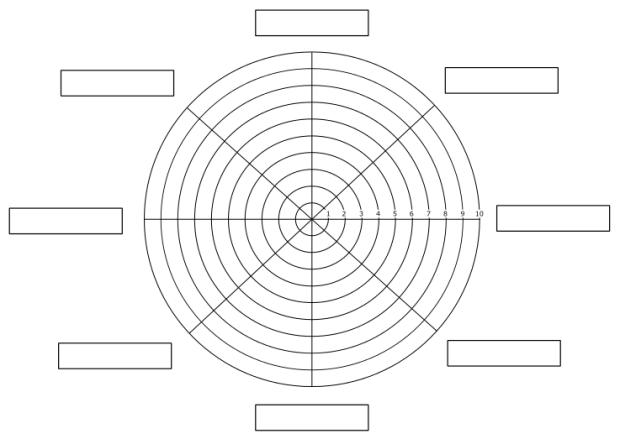 List of characteristicsScore from 0 to 10ResponsibilityCreativityOptimismSavingIndependenceImproving your skillsPlanningPersistence in pursuing the goal